ИНФОРМАЦИОННОЕ ПИСЬМОКафедра мировой экономики факультета экономики и финансов Ростовского государственного экономического университета (РИНХ) совместно с Союзом «Таганрогская межрайонная торгово-промышленная палата» (г. Таганрог, РФ) приглашает российских и зарубежных ученых и практиков, преподавателей и аспирантов, молодых специалистов и студентов принять участие в Международной научно-практической конференции «Современная архитектура мировой экономики (4I’s): инвестиции, инновации, индустрия, интеграция», которая состоится           6 декабря 2019 года в Ростовском государственном экономическом университете (РИНХ).Конференция является дискуссионной площадкой для открытого, прямого диалога деловых, научных и экспертных кругов, а также представителей органов государственной власти по актуальным теоретическим и прикладным вопросам изучения глобальной экономики, международного и регионального сотрудничества, принципов формирования и развития глобального социально-экономического профиля человечества, регулирования финансово-экономических и кредитных отношений, систематизации и имплементации международных стратегий бизнеса на региональном, национальном и мировом уровнях.Программный комитет конференции:Макаренко Елена Николаевна – ректор Ростовского государственного экономического университета (РИНХ), д.э.н., профессор, председатель программного комитета.Альбеков Адам Умарович – президент Ростовского государственного экономического университета (РИНХ), д.э.н., профессор, Заслуженный деятель науки РФ, член Совета при Президенте РФ по межнациональным отношениям.Аванесова Инесса Борисовна - ведущий специалист Управления международного сотрудничества МГУ имени М.В. Ломоносова, к.э.н., г. Москва, РФ.Доду-Гужя Лариса Ивановна - заведующая кафедрой Международного бизнеса Академии экономического образования Молдавии, д.э.н, доцент, г. Кишинев, Молдавия.Захариева Галина Боянова – заведующая кафедрой Международных экономических отношений, доктор экономики, доцент, Хозяйственная академия имени Д.А. Ценова, г. Свиштов, Болгария.Кесоян Нарек Мясникович - декан факультета Маркетинга и организации бизнеса Армянского государственного экономического университета, к.э.н., доцент, г. Ереван, Армения.Кузнецов Николай Геннадьевич – научный руководитель Ростовского государственного экономического университета (РИНХ), д.э.н., профессор, Заслуженный деятель науки РФ.Симанавичене Жанета Йоновна – профессор Университета Миколаса Ромериса, д.э.н., профессор, Почетный консул Эстонской Республики в Литве, г. Вильнюс, Литва.Сюй Линьши – научный руководитель докторантов, заместитель директора исследовательского института экономики и бизнеса Харбинского университета коммерции, д.э.н., профессор, г. Харбин, КНР.Трусевич Ирина Владимировна – руководитель Центра бизнес-образования Белорусского торгово-экономического университета потребительской кооперации, к.э.н., доцент, г. Гомель, Беларусь.Хачатрян Карлен Гагикович - зав. кафедрой Менеджмента и бизнеса Ереванского государственного университета, к.э.н., доцент, г. Ереван, Армения.Шабуришвили Шота Тамазевич - ассоциированный профессор Тбилисского государственного университета им. Иване Джавахишвили, доктор экономики, г. Тбилиси, Грузия.Шенфелде Майя Николаевна - заведующая кафедрой Управления территориальным развитием и городской экономики, доктор экономики, профессор Рижского Технического университета, г. Рига, Латвия.Организационный комитет конференции:Вовченко Наталья Геннадьевна – проректор по научной работе и инновациям Ростовского государственного экономического университета (РИНХ), д.э.н., профессор.Амерханов Рястем Арибзянович – Президент Союза «Таганрогская межрайонная торгово-промышленная палата».Бодягин Олег Валерьевич – начальник международного управления, доцент кафедры мировой экономики Ростовского государственного экономического университета (РИНХ), к.э.н.Воронина Татьяна Васильевна - заведующая кафедрой Мировой экономики и международных отношений ЮФУ, д.э.н, доцент.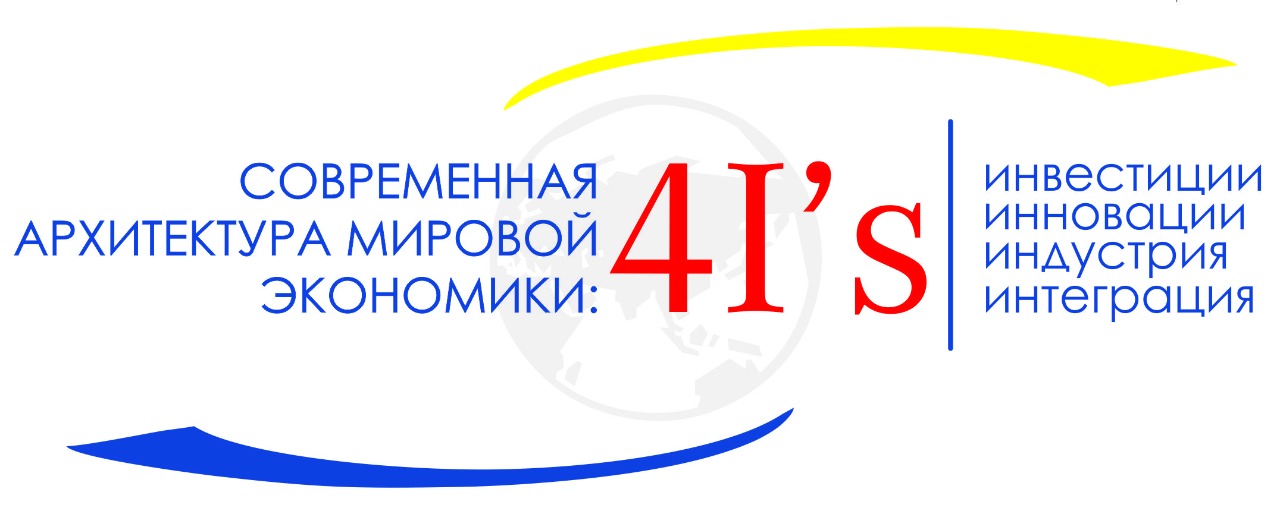 Жебровская Людмила Анатольевна - начальник управления компьютеризации учебной и административной работы Ростовского государственного экономического университета (РИНХ), к.э.н., доцент.Иванова Елена Александровна – директор Института магистратуры Ростовского государственного экономического университета (РИНХ), д.э.н, профессор.Иванова Дарья Геннадьевна - доцент кафедры мировой экономики Ростовского государственного экономического университета (РИНХ), к.э.н.Исраилова Элима Адамовна – профессор кафедры мировой экономики Ростовского государственного экономического университета (РИНХ), д.э.н, доцент.Медведкин Тарас Сергеевич – профессор кафедры мировой экономики Ростовского государственного экономического университета (РИНХ), д.э.н, доцент.Медведкина Евгения Александровна – заведующая кафедрой Мировой экономики Ростовского государственного экономического университета (РИНХ), д.э.н., доцент.Мезинова Инга Александровна - доцент кафедры мировой экономики Ростовского государственного экономического университета (РИНХ), к.э.н.Молчанов Евгений Григорьевич – декан факультета Экономики и финансы Ростовского государственного экономического университета (РИНХ), к.э.н., советник государственной гражданской службы 1 класса. Павлов Павел Владимирович – директор Института управления в экономических, экологических и социальных системах ЮФУ, д.э.н., д.ю.н., доцент.Сухинин Сергей Александрович - доцент кафедры экономики Донского государственного технического университета, к.пед.н, доцент.Троилина Анна Владимировна - начальник отдела международной мобильности, старший преподаватель  кафедры мировой экономики Ростовского государственного экономического университета (РИНХ).Ходоченко Анастасия Викторовна - ассистент кафедры мировой экономики Ростовского государственного экономического университета (РИНХ).Шепель Татьяна Сергеевна - доцент кафедры мировой экономики Ростовского государственного экономического университета (РИНХ), к.э.н.Программой конференции предусмотрены выступление ключевых российских и иностранных спикеров по главным направлениям работы сессий:современные вызовы и возможности развития глобальной и региональной социально-экономических систем;новейшие императивы регионального сотрудничества в системе внешних и внутренних вызовов;транспортно-инфраструктурные горизонты и пространственное развитие как факторы национальной конкурентоспособности;архитектура региональной и национальной социально-экономической системы: глобализация, локализация, инвестиции и новые точки роста;финансовый контур обеспечения сбалансированного макрорегионального развития и безопасности;наднациональные аспекты развития «зеленой» экономики как триггера устойчивого развития;традиционные и современные формы международного движения факторов и результатов производства;индустрия 4.0: информационные технологии, постиндустриальная экономика и блокчейн-технологии.По итогам конференции планируется публикация сборника статей, который будет размещен в национальной информационно-аналитической системе РИНЦ на платформе Elibrary.ru. Все статьи проходят проверку через систему Антиплагиат. Все участники и спикеры получат сертификаты участника. Лучшие материалы выступлений будут рекомендованы к публикации в научных журналах «Вестник РГЭУ (РИНХ)» и «Финансовые исследования», включенных в перечень российских рецензируемых научных журналов, в которых публикуются основные научные результаты диссертаций на соискание ученых степеней доктора и кандидата наук. Участие в конференции предусматривает следующие формы: очное (выступление с докладом и презентацией (до 10 минут); участие в дискуссии; присутствие как слушателя) и заочное (подготовка тезисов материалов к публикации).Заявка на участие в конференции принимается до 31 октября 2019 года и оформляется по ссылке: https://goo.gl/forms/NzduQJvWIdbSfdly1Текст тезисов / докладов принимается на электронную почту confwe.rsue@gmail.com до 31 октября 2019 года.Рабочие языки конференции: русский и английский.Стоимость публикации статьи в сборнике составляет 905 рублей, в т.ч. НДС – 150 руб. 83 коп.Адрес проведения конференции: Ростовский государственный экономический университет (РИНХ), ул. Большая Садовая, 69, г. Ростов-на-Дону, Россия.Условия участия в конференции:1. До 31 октября 2019 года подать заявку на участие в конференции по ссылке: https://goo.gl/forms/NzduQJvWIdbSfdly12. До 31 октября 2019 года представить текст тезисов / доклада на электронную почту confwe.rsue@gmail.com При получении материалов оргкомитет в течение трех рабочих дней проверяет материалы на соответствие требованиям, выявление некорректных заимствований и иным параметрам. В случае положительного решения  автору направляется письмо с подтверждением участия в конференции, бланки договора и акта на участие в конференции, квитанция на оплату. После получения договора, акта и квитанции в течение трех дней необходимо произвести оплату и выслать скан квитанции об оплате. Договор и акт заполняются автором в 2-х экземплярах и направляются в оргкомитет (лично или по почте).Стоимость организационного взноса за участие в конференции составляет  905 рублей, в т.ч. НДС – 150 руб. 83 коп. Обязательно укажите на бланке платежного поручения об оплате фамилию участника, название конференции (полностью) и сумму оплаты 905 рублей, в т.ч. НДС – 150 руб. 83 коп. Реквизиты для осуществления оплаты указаны в договоре и квитанции. Требования к оформлению статейФайл со статьей должен иметь расширение .doc или .docx, содержать фамилия автора и его инициалы, например, «Иванов_ИИ.docx».Объем статьи: не более 5 страниц. Параметры страницы: ориентация – книжная; поля зеркальные: верхнее, нижнее, левое, правое  – 2,5 см. Параметры шрифта: Times New Roman, кегль - 14.Заголовок статьи: жирный шрифт, выравнивание по центру.Информация об авторе: ФИО полностью, ученая степень, ученое звание, место работы/учебы, город. Выравнивание по левому краю.Текст: выравнивание - по ширине, межстрочный интервал – одинарный, отступ первой строки абзаца – 1 см.Вставка рисунков. Рисунки следует выполнять в формате .jpg или .bmp, .tiff, .png с использование чёрно-белой палитры или штриховки (узора). Рисунок размещается по центру строки. Название рисунка размещается под рисунком «Рисунок 1. Название» по центру строки.Вставка таблиц. Разрешается вставка таблиц, используя стандартные инструменты Microsoft Word. Ширина таблицы не должна превышать ширину текста статьи. Таблица размещается по центру строки. Название таблицы размещается над таблицей «Таблица 1 - Название».Вставка формул. Разрешается вставка формул, используя стандартные инструменты Microsoft Word – Microsoft Equation, с указание номера формулы (1).Все таблицы и рисунки должны упоминаться в тексте.Оформление ссылок. В тексте ссылки должны указываться в виде [1]. Все ссылки должны быть перечислены в порядке упоминания в тексте в конце статьи под заголовком «Библиографический список», оформленный в Harvard Referencing Style.Образец оформления заголовка, информации об авторе, списка литературы и др. указан ниже.Образец оформления статьиУДКИванов Иван Иванович,кандидат экономических наук, доцент,Ростовский государственный экономический университет (РИНХ), г. Ростов-на-ДонуE-mail: ivanov@mail.ruНАЗВАНИЕ СТАТЬИIvanov Ivan Ivanovich,PhD, Associate Professor, Rostov State University of Economics (RSUE), Rostov-on-DonE-mail: ivanov@mail.ruTITLEАннотация. Текст, текст, текст, текст, текст, текст, текст, текст, текст, текст, текст, текст, текст. Текст, текст, текст, текст, текст, текст, текст, текст, текст, текст, текст, текст, текст. Текст, текст, текст, текст, текст, текст, текст, текст, текст.Ключевые слова: 4-5 ключевых слов.Abstract:Keywords:Текст статьи, текст статьи, текст статьи, текст статьи, текст статьи, текст статьи, текст статьи, текст статьи, текст статьи, текст статьи, текст статьи, текст статьи, текст статьи, текст статьи, текст статьи, текст статьи [1]. Таблица 1 - Динамика притока ПЗИ в Россию в 2010-2018 гг. [2]Рисунок 1 - Структура товарного импорта РФ из стран дальнего зарубежья 
в 2018 г. [3]Библиографический список:Иванов, И.И. (2019) Название статьи // Название журнала. №2. С. 44-51.Официальный сайт Конференции ООН по торговле и развитию (ЮНКТАД), (2018) [Электронный ресурс]. - Режим доступа: www.unctad.org  (дата обращения 15.06.2019).Петрова, А.А. (2019) Название монографии. - М.: Инфопрес, С. 18.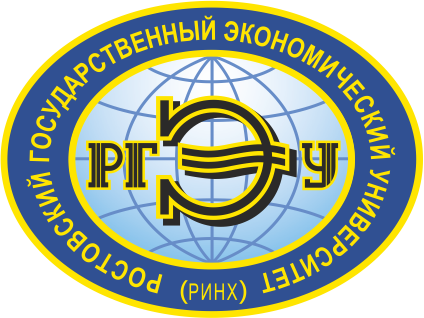 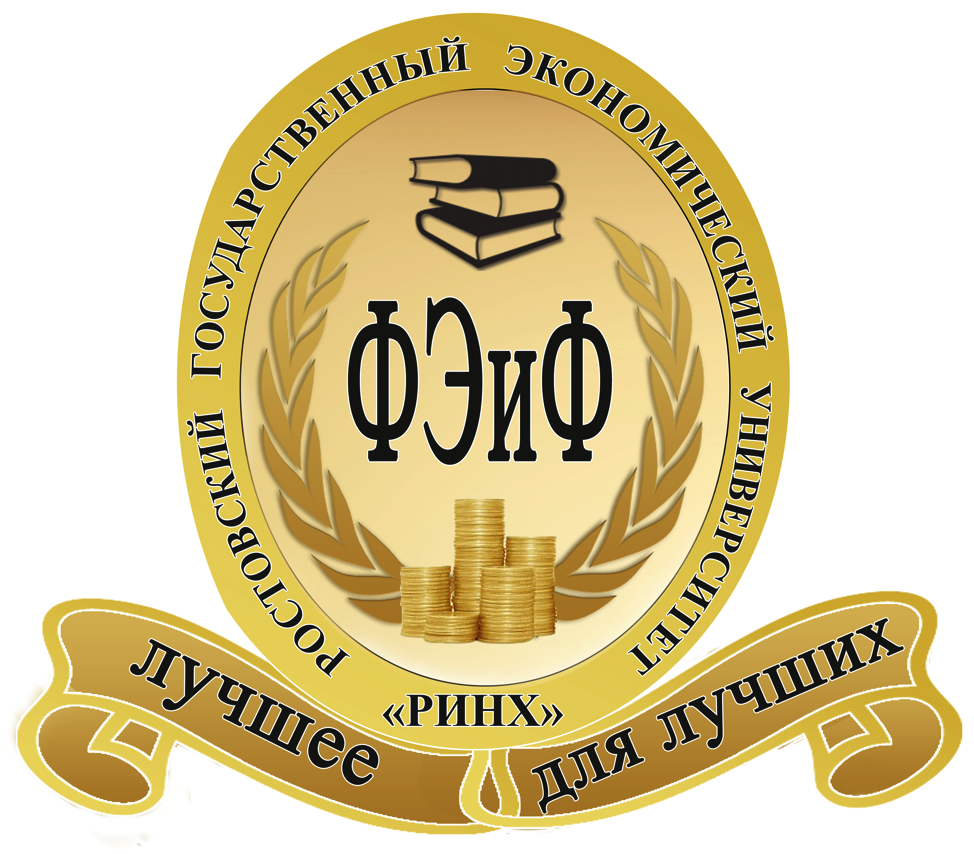 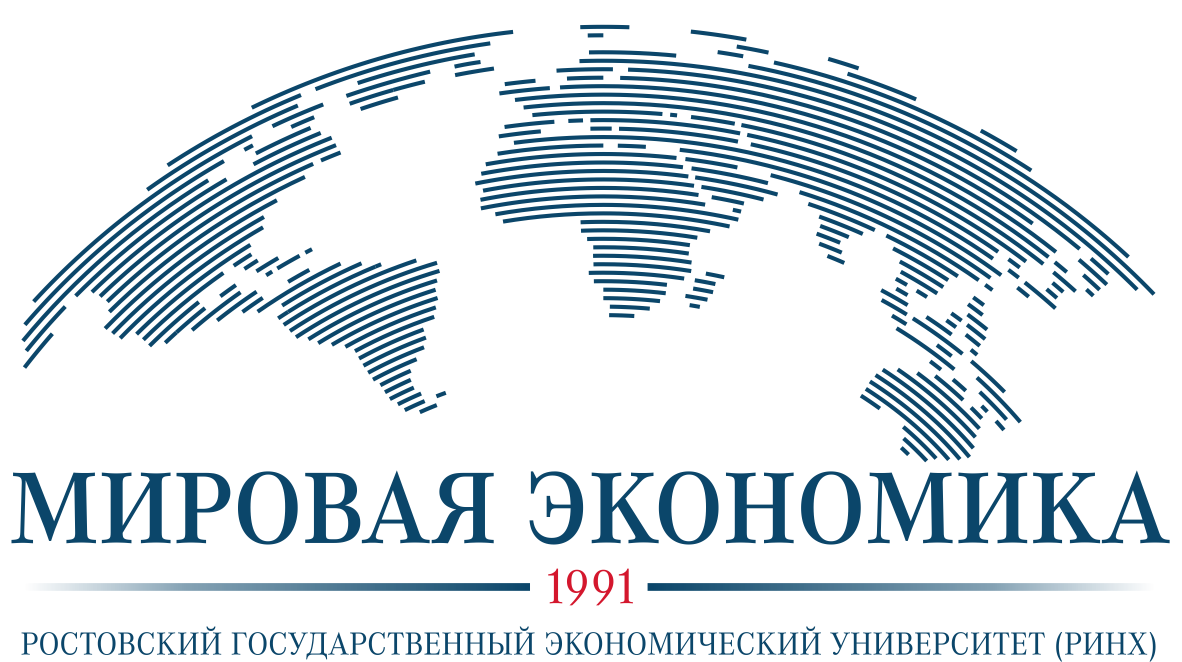 